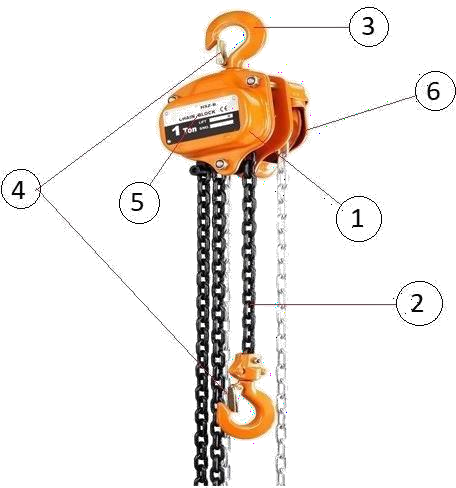 NOKONTROL EDİLEN NOKTALARNOTYORUMLAR1.Ekipman fiziksel durumu iyi ve sağlam durumda mı?2.Zincirler iyi ve sağlam durumda mı?3.Kancalar iyi ve sağlam durumda mı?4.Kancada emniyet mandalı var mı?5.SWL - Yük Kapasitesi üzerinde yazılımı?6.Halat tambur yeri kapalı mı?7.Güncel periyodik kontrolü var mı?8.Ekipman sağlam bir ankraja sabitlenmiş mi?